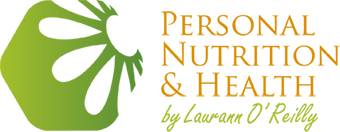 7 Day Diet HistoryDiet Record CardDay 1Day 2Day 3Day 4Day 5 Day 6Day 7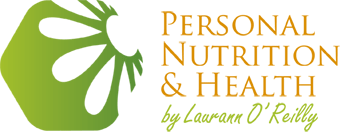 						  		         9 Elmwood Avenue LowerRanelaghDublin 6Email: personalnutritonandhealth@gmail.com                                                                          Website: www.personalnutritionandhealth.com   Attached is a 7 day diet history for completion.The diet history will help us to 1) identify troublesome foods, 2) allows for analysis of micro and macro nutrients and assessments of any deficiencies and 3) allows us to assess for dietary patterns.Guidelines for Completion of Diet History1. Fill out all details for 7 consecutive days2. Include all meals and snacks3. Describe portion sizes: This can be done through visual aid for instance 1 teaspoon , 1 cup, 1 hand full4. Types of food for example if you have bread is it white/brown, thick/thinly sliced or if you have cereal are you using full/semi-skimmed/skimmed milk6. It is important to record how you feel. Are you tired or do you have more energy? Are there things that you didn’t notice before?7. Please complete this before your appointmentKind Regards,Laurann O’Reilly, BSc. Nut, A. Nut.Personal Nutrition & HealthFoodsQuantityMorning MealTime:Mid-Morning SnacksTime:Afternoon MealTime:Afternoon SnacksTime:Evening MealTime:Evening SnacksTime:FoodsQuantityMorning MealTime:Mid-Morning SnacksTime:Afternoon MealTime:Afternoon SnacksTime:Evening MealTime:Evening SnacksTime:FoodsQuantityMorning MealTime:Mid-Morning SnacksTime:Afternoon MealTime:Afternoon SnacksTime:Evening MealTime:Evening SnacksTime:FoodsQuantityMorning MealTime:Mid-Morning SnacksTime:Afternoon MealTime:Afternoon SnacksTime:Evening MealTime:Evening SnacksTime:FoodsQuantityMorning MealTime:Mid-Morning SnacksTime:Afternoon MealTime:Afternoon SnacksTime:Evening MealTime:Evening SnacksTime:FoodsQuantityMorning MealTime:Mid-Morning SnacksTime:Afternoon MealTime:Afternoon SnacksTime:Evening MealTime:Evening SnacksTime:FoodsQuantityMorning MealTime:Mid-Morning SnacksTime:Afternoon MealTime:Afternoon SnacksTime:Evening MealTime:Evening SnacksTime: